CLUB LOGO / NAME						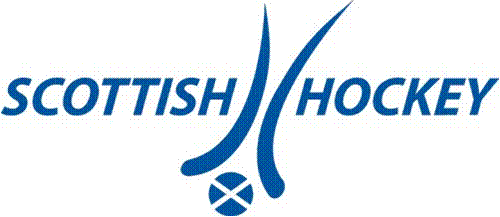 MAIN DUTIES:Deputise for the President when the President is unable to fulfil his duties.Assist the President where possible and fulfil any delegated duties.Look to fulfil President role when appropriateTIME COMMITMENT:	……………………………………………………………………………………… SIGNATURES:	Vice President  …………………………………………………………………... Date …………………………………………………………………... President……………………………………………………………... Date …………………………………………………………………... ROLE TITLE: Vice President RESPONSIBLE TO: PresidentSKILLS REQUIRED: Enthusiastic Well organised Prepared to make a regular time commitment Prepared to make instant decisions when necessary Confident at some public speaking and keeping order during meetings. 